В целях реализации распоряжения Правительства Республики Коми от 13 февраля 2015 года № 52-р администрация ПОСТАНОВЛЯЕТ: 1. Утвердить план первоочередных мероприятий по обеспечению устойчивого развития экономики и социальной стабильности  муниципального района «Печора» в 2015-2017 годах (далее – план) согласно приложению.2. Ответственным исполнителям:2.1 обеспечить выполнение мероприятий плана;2.2 ежемесячно, до 1-го числа, представлять в управление экономики, инвестиций и муниципальных программ информацию о ходе реализации мероприятий плана. И.о. главы администрации                                                                         О.М. БарабкинПриложение 1к постановлению администрации МР «Печора»от  12   марта  2015 г. № 296        ПЛАН (ПРОЕКТ)ПЕРВООЧЕРЕДНЫХ МЕРОПРИЯТИЙ ПО ОБЕСПЕЧЕНИЮ УСТОЙЧИВОГО РАЗВИТИЯИ СОЦИАЛЬНОЙ СТАБИЛЬНОСТИ МУНИЦИПАЛЬНОГО ОБРАЗОВАНИЯ МУНИЦИПАЛЬНОГО РАЙОНА «ПЕЧОРА»В 2015-2017 ГОДАХI. Общие положенияПлан разработан в целях обеспечения устойчивого развития экономики и социальной стабильности  муниципального образования муниципального района «Печора» в период наиболее сильного влияния неблагоприятной внешнеэкономической и внешнеполитической конъюнктуры. Ключевые направления действий администрации муниципального района «Печора»:исполнение муниципальных обязательств в социальной сфере;оптимизация расходов бюджета МО МР «Печора» за счет выявления и сокращения неэффективных затрат, концентрации ресурсов на приоритетных направлениях развития;поддержка малого и среднего предпринимательства;содействие снижения напряженности на рынке труда муниципального образования  муниципального района «Печора»;эффективное взаимодействие с системообразующими предприятиями муниципального уровня.II. План мероприятийАДМИНИСТРАЦИЯ МУНИЦИПАЛЬНОГО РАЙОНА «ПЕЧОРА»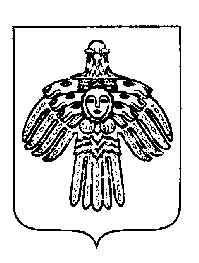 «ПЕЧОРА»  МУНИЦИПАЛЬНÖЙ  РАЙОНСААДМИНИСТРАЦИЯ ПОСТАНОВЛЕНИЕ ШУÖМПОСТАНОВЛЕНИЕ ШУÖМПОСТАНОВЛЕНИЕ ШУÖМ« 12 »     марта   2015 г.г. Печора,  Республика Коми                                 №  296Об утверждении плана первоочередных мероприятий по обеспечению устойчивого развития экономики и социальной стабильности муниципального образования муниципального района «Печора»№ п/пНаименованиеВид документа (проект)Срок  Ответственные исполнителиИсточники и объем финансирования, тыс. рублей (оценка)Ожидаемый результат1234567I. Активизация экономического ростаI. Активизация экономического ростаI. Активизация экономического ростаI. Активизация экономического ростаI. Активизация экономического ростаI. Активизация экономического ростаI. Активизация экономического ростаСтабилизационные мерыСтабилизационные мерыСтабилизационные мерыСтабилизационные мерыСтабилизационные мерыСтабилизационные мерыСтабилизационные меры1.Мобилизация налоговых и неналоговых доходов в консолидированный бюджет  МР «Печора»2015-2017 гг.Главные администраторы неналоговых доходов,органы местного самоуправления городских и сельских поселений,Межрайонная ИФНС России № 2 по Республике Коми (по согласованию)-Увеличение объема поступлений налоговых и неналоговых доходов в консолидированный бюджет МО МР «Печора»2.Определение приоритетных направлений и мероприятий муниципальных программ МО МР «Печора» в целях оптимизации и повышения эффективности бюджетных расходов2015 г.Управление экономики, инвестиций и муниципальных программ администрации МР «Печора», Управление финансов МР «Печора»,структурные подразделения и отраслевые отделы-Обеспечение сбалансированности и устойчивости бюджетной системы муниципального района для гарантированного исполнения принятых расходных обязательств3.Корректировка перечня и структуры муниципальных программ МО МР «Печора» в целях усиления экономического блока1 августа  2015 г.Управление экономики, инвестиций и муниципальных программ администрации МР «Печора», Управление финансов МР «Печора»,структурные подразделения и отраслевые отделы-Обеспечение сбалансированности муниципальных программ МО МР «Печора»4.Привлечение средств республиканских госпрограмм и целевых адресных программ2015 г.Управление экономики, инвестиций и муниципальных программ администрации МР «Печора,структурные подразделения и отраслевые отделы-Увеличение поступлений в бюджет МО МР «Печора»5.Проведение сплошной инвентаризации неучтенных объектов недвижимого имущества2015 г.Комитет по управлению муниципальной собственностью МР «Печора»Повышение налоговых поступлений в бюджет, вовлечение в налоговый оборот максимально возможного количества объектов и субъектов налогообложения на территории муниципального районаПоддержка малого и среднего предпринимательстваПоддержка малого и среднего предпринимательстваПоддержка малого и среднего предпринимательстваПоддержка малого и среднего предпринимательстваПоддержка малого и среднего предпринимательстваПоддержка малого и среднего предпринимательстваПоддержка малого и среднего предпринимательства6.Повышение доступности финансовых ресурсов для субъектов малого и среднего предпринимательства в рамках подпрограммы «Развитие и поддержка малого и среднего предпринимательства на территории МО МР «Печора» муниципальной программы «Развитие экономики»2015 г.Управление экономики, инвестиций и муниципальных программ администрации МР «Печора»,2015 г. – 2 242,3 тыс. руб.Увеличение количества субъектов малого бизнесаII. Поддержка отраслей экономикиII. Поддержка отраслей экономикиII. Поддержка отраслей экономикиII. Поддержка отраслей экономикиII. Поддержка отраслей экономикиII. Поддержка отраслей экономикиII. Поддержка отраслей экономикиСельское хозяйствоСельское хозяйствоСельское хозяйствоСельское хозяйствоСельское хозяйствоСельское хозяйствоСельское хозяйство7.Повышение доступности финансовых ресурсов для сельхоз товаропроизводителей в рамках подпрограммы «Развитие сельского хозяйства и рыбоводства на территории МО МР «Печора» муниципальной программы «Развитие агропромышленного и рыбохозяйственного комплексов МО МР «Печора» 2015 г.Управление экономики, инвестиций и муниципальных программ администрации МР «Печора»,2015 г. –  280,0 тыс. руб.Увеличение объемов производства сельскохозяйственной продукции сельхозтоваропроизводителями, осуществляющими деятельность на территории муниципального районаЖилищное строительство и жилищно-коммунальное хозяйствоЖилищное строительство и жилищно-коммунальное хозяйствоЖилищное строительство и жилищно-коммунальное хозяйствоЖилищное строительство и жилищно-коммунальное хозяйствоЖилищное строительство и жилищно-коммунальное хозяйствоЖилищное строительство и жилищно-коммунальное хозяйствоЖилищное строительство и жилищно-коммунальное хозяйство8.Реализация программ по переселению из аварийного жилья2015-2017 гг.Отдел архитектуры и градостроительства администрации МР «Печора», МКУ «Управление капитального строительства»2015 г. – 624 860,3 тыс. руб., в т. ч. средства Фонда реформирования ЖКХ – 388 265,2 тыс. руб., средства республиканского бюджета 188 153,8 тыс. руб., средства бюджета МО МР «Печора» - 48 441,3 тыс. руб.Переселение 1907 граждан в 2015 г.9.Выполнение в полном объеме комплекса мер при подготовке к работе в осенне-зимний период, обеспечение безаварийного прохождения осенне-зимнего периода2015-2017 гг.Отдел жилищно-коммунального хозяйства, администрации МР «Печора», ресурсно-снабжающие и обслуживающие организации муниципального района-Обеспечение 100% готовности организаций коммунального комплекса к работе в зимних условиях, снижение технологических сбоев и инцидентов в работе коммунальных объектовПромышленность и топливно-энергетический комплексПромышленность и топливно-энергетический комплексПромышленность и топливно-энергетический комплексПромышленность и топливно-энергетический комплексПромышленность и топливно-энергетический комплексПромышленность и топливно-энергетический комплексПромышленность и топливно-энергетический комплекс10.Мониторинг (контроль) выполнения пунктов Соглашений о сотрудничестве с компаниями нефтегазового комплекса2015-2017 гг.Управление экономики, инвестиций и муниципальных программ администрации МР «Печора», Управление финансов МР «Печора»-Увеличение доходной части бюджета МО МР «Печора», укрепление социальной инфраструктуры муниципального районаIII. Обеспечение социальной стабильностиIII. Обеспечение социальной стабильностиIII. Обеспечение социальной стабильностиIII. Обеспечение социальной стабильностиIII. Обеспечение социальной стабильностиIII. Обеспечение социальной стабильностиIII. Обеспечение социальной стабильностиСодействие изменению структуры занятостиСодействие изменению структуры занятостиСодействие изменению структуры занятостиСодействие изменению структуры занятостиСодействие изменению структуры занятостиСодействие изменению структуры занятостиСодействие изменению структуры занятости11.Содействие реализации дополнительных мероприятий, направленных на снижение напряженности на рынке труда муниципального района2015-2017 гг.Администрация МР «Печора» совместно с ГУ РК «Центр занятости населения города Печоры»-Удержание уровня зарегистрированной  безработицы в пределах 1,6%Социальная поддержка гражданСоциальная поддержка гражданСоциальная поддержка гражданСоциальная поддержка гражданСоциальная поддержка гражданСоциальная поддержка гражданСоциальная поддержка граждан12.Обеспечение права детей-сирот и детей, оставшихся без попечения родителей, на жилое помещение2015-2017 гг.Отдел управления жилым фондом администрации МР «Печора»2015 г. – 13481,9 тыс. руб.Приобретение (ремонт, строительство) жилых помещений для детей-сирот и детей, оставшихся без попечения родителей.IV. Мониторинг и контроль ситуации в экономике и социальной сфереIV. Мониторинг и контроль ситуации в экономике и социальной сфереIV. Мониторинг и контроль ситуации в экономике и социальной сфереIV. Мониторинг и контроль ситуации в экономике и социальной сфереIV. Мониторинг и контроль ситуации в экономике и социальной сфереIV. Мониторинг и контроль ситуации в экономике и социальной сфереIV. Мониторинг и контроль ситуации в экономике и социальной сфере13.Контроль оценки прогнозных значений основных показателей социально- экономического развития муниципального района2015-2017Управление экономики, инвестиций и муниципальных программ администрации МР «Печора»-Выявление отклонений показателей развития района14.Организация мониторинга социально значимых продовольственных товаров 2015-2017, еженедельноУправление экономики, инвестиций и муниципальных программ администрации МР «Печора»-Выявление дисбалансов спроса и предложения, имеющих по своей природе спекулятивный либо форс-мажорный характер. Принятие мер в рамках работы Оперативного штаба по мониторингу и оперативному реагированию на изменения конъюнктуры рынка товаров первой необходимости на территории муниципального района 15.Мониторинг реализации указов Президента Российской федерации от 7 мая 2012 г. №№ 596-6062015-2017 гг., ежеквартальноУправление экономики, инвестиций и муниципальных программ администрации МР «Печора»-Достижение запланированного уровня показателей